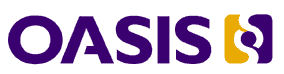 CybOX™ Version 2.1.1. Part 03: CoreCommittee Specification Draft 01 /
Public Review Draft 0120 June 2016Specification URIsThis version:http://docs.oasis-open.org/cti/cybox/v2.1.1/csprd01/part03-core/cybox-v2.1.1-csprd01-part03-core.docx (Authoritative)http://docs.oasis-open.org/cti/cybox/v2.1.1/csprd01/part03-core/cybox-v2.1.1-csprd01-part03-core.htmlhttp://docs.oasis-open.org/cti/cybox/v2.1.1/csprd01/part03-core/cybox-v2.1.1-csprd01-part03-core.pdfPrevious version:N/ALatest version:http://docs.oasis-open.org/cti/cybox/v2.1.1/part03-core/cybox-v2.1.1-part03-core.docx (Authoritative)http://docs.oasis-open.org/cti/cybox/v2.1.1/part03-core/cybox-v2.1.1-part03-core.htmlhttp://docs.oasis-open.org/cti/cybox/v2.1.1/part03-core/cybox-v2.1.1-part03-core.pdfTechnical Committee:OASIS Cyber Threat Intelligence (CTI) TCChair:Richard Struse (Richard.Struse@HQ.DHS.GOV), DHS Office of Cybersecurity and Communications (CS&C) Editors:Desiree Beck (dbeck@mitre.org), MITRE CorporationTrey Darley (trey@kingfisherops.com), Individual memberIvan Kirillov (ikirillov@mitre.org), MITRE CorporationRich Piazza (rpiazza@mitre.org), MITRE CorporationAdditional artifacts:This prose specification is one component of a Work Product whose components are listed in http://docs.oasis-open.org/cti/cybox/v2.1.1/csprd01/cybox-v2.1.1-csprd01-additional-artifacts.html.Related work:This specification is related to:STIX™ Version 1.2.1. Edited by Sean Barnum, Desiree Beck, Aharon Chernin, and Rich Piazza. 05 May 2016. OASIS Committee Specification 01. http://docs.oasis-open.org/cti/stix/v1.2.1/cs01/part1-overview/stix-v1.2.1-cs01-part1-overview.html.Abstract:The Cyber Observable Expression (CybOX) is a standardized language for encoding and communicating high-fidelity information about cyber observables, whether dynamic events or stateful measures that are observable in the operational cyber domain. By specifying a common structured schematic mechanism for these cyber observables, the intent is to enable the potential for detailed automatable sharing, mapping, detection and analysis heuristics. This specification document defines the Core data model, which is one of the fundamental data models for CybOX content.Status:This document was last revised or approved by the OASIS Cyber Threat Intelligence (CTI) TC on the above date. The level of approval is also listed above. Check the “Latest version” location noted above for possible later revisions of this document. Any other numbered Versions and other technical work produced by the Technical Committee (TC) are listed at https://www.oasis-open.org/committees/tc_home.php?wg_abbrev=cti#technical.TC members should send comments on this specification to the TC’s email list. Others should send comments to the TC’s public comment list, after subscribing to it by following the instructions at the “Send A Comment” button on the TC’s web page at https://www.oasis-open.org/committees/cti/.For information on whether any patents have been disclosed that may be essential to implementing this specification, and any offers of patent licensing terms, please refer to the Intellectual Property Rights section of the TC’s web page (https://www.oasis-open.org/committees/cti/ipr.php).Citation format:When referencing this specification the following citation format should be used:[CybOX-v2.1.1-core]CybOX™ Version 2.1.1. Part 03: Core. Edited by Desiree Beck, Trey Darley, Ivan Kirilov, and Rich Piazza. 20 June 2016. OASIS Committee Specification Draft 01 / Public Review Draft 01. http://docs.oasis-open.org/cti/cybox/v2.1.1/csprd01/part03-core/cybox-v2.1.1-csprd01-part03-core.html. Latest version: http://docs.oasis-open.org/cti/cybox/v2.1.1/part03-core/cybox-v2.1.1-part03-core.html.NoticesCopyright © OASIS Open 2016. All Rights Reserved.All capitalized terms in the following text have the meanings assigned to them in the OASIS Intellectual Property Rights Policy (the "OASIS IPR Policy"). The full Policy may be found at the OASIS website.This document and translations of it may be copied and furnished to others, and derivative works that comment on or otherwise explain it or assist in its implementation may be prepared, copied, published, and distributed, in whole or in part, without restriction of any kind, provided that the above copyright notice and this section are included on all such copies and derivative works. However, this document itself may not be modified in any way, including by removing the copyright notice or references to OASIS, except as needed for the purpose of developing any document or deliverable produced by an OASIS Technical Committee (in which case the rules applicable to copyrights, as set forth in the OASIS IPR Policy, must be followed) or as required to translate it into languages other than English.The limited permissions granted above are perpetual and will not be revoked by OASIS or its successors or assigns.This document and the information contained herein is provided on an "AS IS" basis and OASIS DISCLAIMS ALL WARRANTIES, EXPRESS OR IMPLIED, INCLUDING BUT NOT LIMITED TO ANY WARRANTY THAT THE USE OF THE INFORMATION HEREIN WILL NOT INFRINGE ANY OWNERSHIP RIGHTS OR ANY IMPLIED WARRANTIES OF MERCHANTABILITY OR FITNESS FOR A PARTICULAR PURPOSE.OASIS requests that any OASIS Party or any other party that believes it has patent claims that would necessarily be infringed by implementations of this OASIS Committee Specification or OASIS Standard, to notify OASIS TC Administrator and provide an indication of its willingness to grant patent licenses to such patent claims in a manner consistent with the IPR Mode of the OASIS Technical Committee that produced this specification.OASIS invites any party to contact the OASIS TC Administrator if it is aware of a claim of ownership of any patent claims that would necessarily be infringed by implementations of this specification by a patent holder that is not willing to provide a license to such patent claims in a manner consistent with the IPR Mode of the OASIS Technical Committee that produced this specification. OASIS may include such claims on its website, but disclaims any obligation to do so.OASIS takes no position regarding the validity or scope of any intellectual property or other rights that might be claimed to pertain to the implementation or use of the technology described in this document or the extent to which any license under such rights might or might not be available; neither does it represent that it has made any effort to identify any such rights. Information on OASIS' procedures with respect to rights in any document or deliverable produced by an OASIS Technical Committee can be found on the OASIS website. Copies of claims of rights made available for publication and any assurances of licenses to be made available, or the result of an attempt made to obtain a general license or permission for the use of such proprietary rights by implementers or users of this OASIS Committee Specification or OASIS Standard, can be obtained from the OASIS TC Administrator. OASIS makes no representation that any information or list of intellectual property rights will at any time be complete, or that any claims in such list are, in fact, Essential Claims.The name "OASIS" is a trademark of OASIS, the owner and developer of this specification, and should be used only to refer to the organization and its official outputs. OASIS welcomes reference to, and implementation and use of, specifications, while reserving the right to enforce its marks against misleading uses. Please see https://www.oasis-open.org/policies-guidelines/trademark for above guidance.Portions copyright © United States Government 2012-2016.  All Rights Reserved.

STIX™, TAXII™, AND CybOX™ (STANDARD OR STANDARDS) AND THEIR COMPONENT PARTS ARE PROVIDED “AS IS” WITHOUT ANY WARRANTY OF ANY KIND, EITHER EXPRESSED, IMPLIED, OR STATUTORY, INCLUDING, BUT NOT LIMITED TO, ANY WARRANTY THAT THESE STANDARDS OR ANY OF THEIR COMPONENT PARTS WILL CONFORM TO SPECIFICATIONS, ANY IMPLIED WARRANTIES OF MERCHANTABILITY, FITNESS FOR A PARTICULAR PURPOSE, OR FREEDOM FROM INFRINGEMENT, ANY WARRANTY THAT THE STANDARDS OR THEIR COMPONENT PARTS WILL BE ERROR FREE, OR ANY WARRANTY THAT THE DOCUMENTATION, IF PROVIDED, WILL CONFORM TO THE STANDARDS OR THEIR COMPONENT PARTS.  IN NO EVENT SHALL THE UNITED STATES GOVERNMENT OR ITS CONTRACTORS OR SUBCONTRACTORS BE LIABLE FOR ANY DAMAGES, INCLUDING, BUT NOT LIMITED TO, DIRECT, INDIRECT, SPECIAL OR CONSEQUENTIAL DAMAGES, ARISING OUT OF, RESULTING FROM, OR IN ANY WAY CONNECTED WITH THESE STANDARDS OR THEIR COMPONENT PARTS OR ANY PROVIDED DOCUMENTATION, WHETHER OR NOT BASED UPON WARRANTY, CONTRACT, TORT, OR OTHERWISE, WHETHER OR NOT INJURY WAS SUSTAINED BY PERSONS OR PROPERTY OR OTHERWISE, AND WHETHER OR NOT LOSS WAS SUSTAINED FROM, OR AROSE OUT OF THE RESULTS OF, OR USE OF, THE STANDARDS, THEIR COMPONENT PARTS, AND ANY PROVIDED DOCUMENTATION. THE UNITED STATES GOVERNMENT DISCLAIMS ALL WARRANTIES AND LIABILITIES REGARDING THE STANDARDS OR THEIR COMPONENT PARTS ATTRIBUTABLE TO ANY THIRD PARTY, IF PRESENT IN THE STANDARDS OR THEIR COMPONENT PARTS AND DISTRIBUTES IT OR THEM “AS IS.”Table of Contents1	Introduction	71.1 CybOXTM Specification Documents	71.2 Document Conventions	71.2.1 Fonts	71.2.2 UML Package References	81.2.3 UML Diagrams	81.2.4 Property Table Notation	91.2.5 Property and Class Descriptions	91.3 Terminology	101.4 Normative References	102	Background Information	112.1 Cyber Observables	112.2 Objects	112.3 Events and Actions	113	CybOX Core Data Model	123.1 Primary Classes	123.1.1 ActionType Class	123.1.2 EventType Class	203.1.3 ObjectType Class	243.1.4 ObservableType Class	293.1.5 FrequencyType Class	353.2 Content Aggregation Classes	353.2.1 ActionAliasesType Class	353.2.2 ActionArgumentsType Class	363.2.3 ActionPertinentObjectPropertiesType Class	363.2.4 ActionRelationshipsType Class	363.2.5 ActionsType Class	373.2.6 AssociatedObjectsType Class	373.2.7 KeywordsType Class	383.2.8 ObfuscationTechniquesType Class	383.2.9 ObservablesType Class	383.2.10 PropertiesType Class	393.2.11 RelatedObjectsType Class	403.2.12 ValuesType Class	403.3 Pool Classes	403.3.1 PoolsType Class	413.3.2 EventPoolType Class	423.3.3 ActionPoolType Class	423.3.4 ObjectPoolType Class	423.3.5 PropertyPoolType Class	433.4 Defined Effect Classes	433.4.1 DefinedEffectType Class	433.4.2 StateChangeEffectType Class	443.4.3 DataReadEffectType Class	453.4.4 DataWrittenEffectType Class	453.4.5 DataSentEffectType Class	463.4.6 DataReceivedEffectType Class	463.4.7 PropertyReadEffectType Class	463.4.8 PropertiesEnumeratedEffectType Class	473.4.9 ValuesEnumeratedEffectType Class	473.4.10 SendControlCodeEffectType Class	473.5 Enumerations	483.5.1 ActionStatusTypeEnum Enumeration	483.5.2 ActionContextTypeEnum Enumeration	493.5.3 EaseOfObfuscationEnum Enumeration	493.5.4 EffectTypeEnum Enumeration	493.5.5 NoisinessEnum Enumeration	503.5.6 OperatorTypeEnum Enumeration	503.5.7 TrendEnum Enumeration	514	Conformance	52Appendix A. Acknowledgements	53Appendix B. Revision History	57Introduction[All text is normative unless otherwise labeled]The Cyber Observable Expression (CybOXTM) provides a common structure for representing cyber observables across and among the operational areas of enterprise cyber security. CybOX improves the consistency, efficiency, and interoperability of deployed tools and processes, and it increases overall situational awareness by enabling the potential for detailed automatable sharing, mapping, detection, and analysis heuristics.This document serves as the specification for the CybOX Core Version 2.1.1 data model, which is one of two fundamental data models for CybOX content.       In Section 1.1 we discuss additional specification documents, in Section 1.2 we provide document conventions, and in Section 1.3 we provide terminology. References are given in Sections 1.4. In Section 2, we give background information necessary to fully understand the Core data model. We present the Core data model specification details in Section 3 and conformance information in Section 4.CybOXTM Specification DocumentsThe CybOX specification consists of a formal UML model and a set of textual specification documents that explain the UML model.  Specification documents have been written for each of the individual data models that compose the full CybOX UML model.  CybOX has a modular design comprising two fundamental data models and a collection of Object data models. The fundamental data models – CybOX Core and CybOX Common – provide essential CybOX structure and functionality. The CybOX Objects, defined in individual data models, are precise characterizations of particular types of observable cyber entities (e.g., HTTP session, Windows registry key, DNS query). Use of the CybOX Core and Common data models is required; however, use of the CybOX Object data models is purely optional: users select and use only those Objects and corresponding data models that are needed. Importing the entire CybOX suite of data models is not necessary. The CybOX Version 2.1.1 Part 1: Overview document provides a comprehensive overview of the full set of CybOX data models, which in addition to the Core, Common, and numerous Object data models, includes a set of default controlled vocabularies.  CybOX Version 2.1.1 Part 1: Overview also summarizes the relationship of CybOX to other externally defined data models, and outlines general CybOX data model conventions.Document ConventionsThe following conventions are used in this document.FontsThe following font and font style conventions are used in the document: Capitalization is used for CybOX high level concepts, which are defined in CybOX Version 2.1.1 Part 1: Overview.Examples: Action, Object, Event, PropertyThe Courier New font is used for writing UML objects. Examples: ActionType, cyboxCommon:BaseObjectPropertyType Note that all high level concepts have a corresponding UML object.  For example, the Action high level concept is associated with a UML class named, ActionType.The ‘italic’ font (with single quotes) is used for noting actual, explicit values for CybOX Language properties. The italic font (without quotes) is used for noting example values. 	Example:  ‘HashNameVocab-1.0,’ high, medium, lowUML Package ReferencesEach CybOX data model is captured in a different UML package (e.g., Core package) where the packages together compose the full CybOX UML model.  To refer to a particular class of a specific package, we use the format package_prefix:class, where package_prefix corresponds to the appropriate UML package. CybOX Version 2.1.1 Part 1: Overview contains the full list of CybOX packages, along with the associated prefix notations, descriptions, and examples. Note that in this specification document, we do not explicitly specify the package prefix for any classes that originate from the Core data model.  UML DiagramsThis specification makes use of UML diagrams to visually depict relationships between CybOX Language constructs. Note that the diagrams have been extracted directly from the full UML model for CybOX; they have not been constructed purely for inclusion in the specification documents.  Typically, diagrams are included for the primary class of a data model, and for any other class where the visualization of its relationships between other classes would be useful.  This implies that there will be very few diagrams for classes whose only properties are either a data type or a class from the CybOX Common data model.  Other diagrams that are included correspond to classes that specialize a superclass and abstract or generalized classes that are extended by one or more subclasses.In UML diagrams, classes are often presented with their attributes elided, to avoid clutter.  The fully described class can usually be found in a related diagram.  A class presented with an empty section at the bottom of the icon indicates that there are no attributes other than those that are visualized using associations.Certain UML classes are associated with the UML stereotype <<choice>>. The <<choice>> stereotype specifies that only one of the available properties of the class can be populated at any time. The CybOX UML models utilize Has_Choice as the role/property name for associations to <<choice>> stereotyped classes. This property is a modeling convention rather than a native element of the underlying data model and acts as a placeholder for one of the available properties of the <<choice>> stereotyped class.Class PropertiesGenerally, a class property can be shown in a UML diagram as either an attribute or an association (i.e., the distinction between attributes and associations is somewhat subjective).  In order to make the size of UML diagrams in the specifications manageable, we have chosen to capture most properties as attributes and to capture only higher level properties as associations, especially in the main top-level component diagrams.  In particular, we will always capture properties of UML data types as attributes.  For example, properties of a class that are identifiers, titles, and timestamps will be represented as attributes.  Diagram Icons and Arrow TypesDiagram icons are used in a UML diagram to indicate whether a shape is a class, enumeration, or a data type, and decorative icons are used to indicate whether an element is an attribute of a class or an enumeration literal. In addition, two different arrow styles indicate either a directed association relationship (regular arrowhead) or a generalization relationship (triangle-shaped arrowhead).  The icons and arrow styles we use are shown and described in Table 1-1.Table -.  UML diagram iconsProperty Table NotationThroughout Section 3, tables are used to describe the properties of each data model class. Each property table consists of a column of names to identify the property, a type column to reflect the datatype of the property, a multiplicity column to reflect the allowed number of occurrences of the property, and a description column that describes the property.  Package prefixes are provided for classes outside of the Core data model (see Section 1.2.2).Note that if a class is a specialization of a superclass, only the properties that constitute the specialization are shown in the property table (i.e., properties of the superclass will not be shown).  However, details of the superclass may be shown in the UML diagram.Property and Class DescriptionsEach class and property defined in CybOX is described using the format, “The X property verb Y.”  For example, in the specification for the CybOX Core data model, we write, “The id property specifies a globally unique identifier for the Action.”  In fact, the verb “specifies” could have been replaced by any number of alternatives: “defines,” “describes,” “contains,” “references,” etc.However, we thought that using a wide variety of verb phrases might confuse a reader of a specification document because the meaning of each verb could be interpreted slightly differently.  On the other hand, we didn’t want to use a single, generic verb, such as “describes,” because although the different verb choices may or may not be meaningful from an implementation standpoint, a distinction could be useful to those interested in the modeling aspect of CybOX.  Consequently, we have preferred to use the three verbs, defined as follows, in class and property descriptions:TerminologyThe key words “MUST”, “MUST NOT”, “REQUIRED”, “SHALL”, “SHALL NOT”, “SHOULD”, “SHOULD NOT”, “RECOMMENDED”, “MAY”, and “OPTIONAL” in this document are to be interpreted as described in [RFC2119].Normative References[RFC2119]	Bradner, S., “Key words for use in RFCs to Indicate Requirement Levels”, BCP 14, RFC 2119, March 1997. http://www.ietf.org/rfc/rfc2119.txt.	Background InformationIn this section, we provide high level information about the Core data model that is necessary to fully understand the specification details given in Section 3. The CybOX Core data model contains the data models for the core elements of CybOX (Observables, Events, Actions and Objects) as part of a framework hanging all of these elements together in an integrated, flexible and extensible manner.Cyber ObservablesA cyber observable is a dynamic event or a stateful property that occurs, or may occur, in the operational cyber domain. Examples of stateful properties include the value of a registry key, the MD5 hash of a file, and an IP address. Examples of events include the deletion of a file, the receipt of an HTTP GET request, and the creation of a remote thread.A cyber observable is different than a cyber indicator. A cyber observable is a statement of fact, capturing what was observed or could be observed in the cyber operational domain. Cyber indicators are cyber observable patterns, such as a registry key value associated with a known bad actor or a spoofed email address used on a particular date.ObjectsObjects in CybOX are individual data models for characterizing a particular cyber entity, such as a Windows registry key, or an Email Message, for example. Accordingly, each release of the CybOX language includes a particular set of Objects that are part of the release. The data model for each of these Objects is defined by its own specification that describes the context-specific classes and properties that compose the Object.  Events and ActionsEvents and Actions are data models designed to characterize dynamic cyber observable activity. They support modular expression of any event made up of one or more actions with the ability to relate actions to one another and to relate actions to relevant objects. The Action data model allows expression of the nature of the action, any relevant arguments and relationships to any relevant objects including the nature of the relationship and any specific effects the action has on the object.CybOX Core Data ModelThe CybOX Core data model defines a variety of classes. For discussion purposes, we have separated the classes into five categories (Sections 3.1 through 3.4), and within each category, we primarily define the classes in alphabetical order below, except for the cases when a class is uniquely used in the main class, it will be defined within the same subsection. We list enumerations in Section 3.5. Primary ClassesThe following classes are the primary classes in CybOX and enable the capture of Actions, Events, Objects, and Observables (Stateful Measures).ActionType ClassThe ActionType class characterizes a cyber observable Action. The UML diagram corresponding to the ActionType class is shown in Figure 3-1.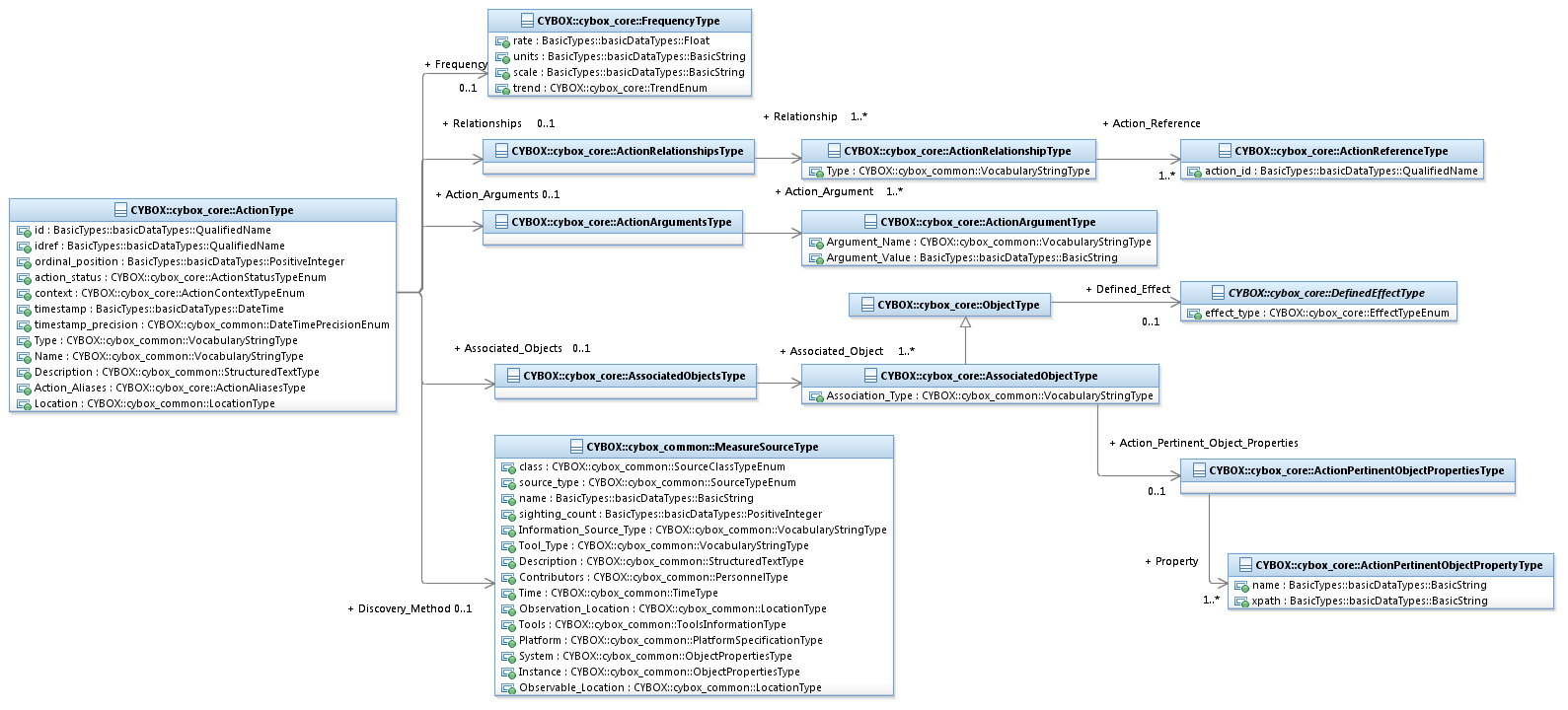 Figure -. UML diagram for the ActionType classThe property table given in Table 3-1 corresponds to the UML diagram shown in Figure 3-1.Table -. Properties of the ActionType classActionArgumentType ClassThe ActionArgumentType class characterizes an argument or parameter relevant to an Action.The property table of the ActionArgumentType class is given in Table 3-2.Table -. Properties of the ActionArgumentType classActionPertinentObjectPropertyType ClassThe ActionPertinentObjectPropertyType class characterizes a property of an Object that is relevant to an Action.The property table of the ActionPertinentObjectPropertyType class is given in Table 3-3.Table -. Properties of the ActionPertinentObjectPropertyType classActionRelationshipType ClassThe ActionRelationshipType class characterizes a relationship between one Action and a related Action.  The property table of the ActionRelationshipType class is given in Table 3-4.Table -. Properties of the ActionRelationshipType classThe ActionReferenceType class is defined because in some cases it is not appropriate to define an Action only in the context of another Action, and in those cases, an otherwise defined Action should be referenced.ActionReferenceType ClassThe ActionReferenceType class captures a reference to a related Action.The property table of the ActionReferenceType class is given in Table 3-5.Table -. Properties of the ActionReferenceType classAssociatedObjectType ClassThe AssociatedObjectType class characterizes a cyber observable Object associated with a given cyber observable Action (i.e., an Object that is initiated by or affected by the Action). It extends the ObjectType superclass (see Section 3.1.3). The UML diagram corresponding to the AssociatedObjectType class is shown in Figure 3-2.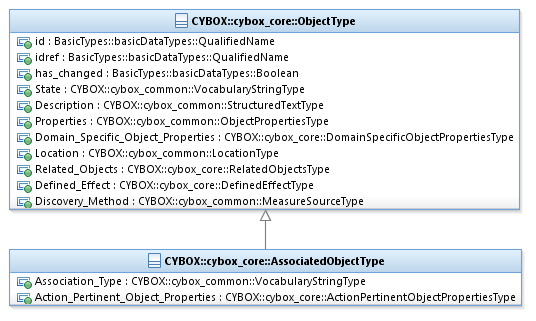 Figure -.  UML diagram of the AssociatedObjectType classThe property table given in Table 3-6 corresponds to the UML diagram shown in Figure 3-2.Table -. Properties of the AssociatedObjectType classEventType ClassThe EventType class characterizes a cyber observable Event, which is a set of specific Action(s) involving specific cyber relevant Objects. Examples of Events include: a file is deleted, a registry key is created, or an HTTP GET Request is received. The UML diagram corresponding to the EventType class is shown in Figure 3-3. 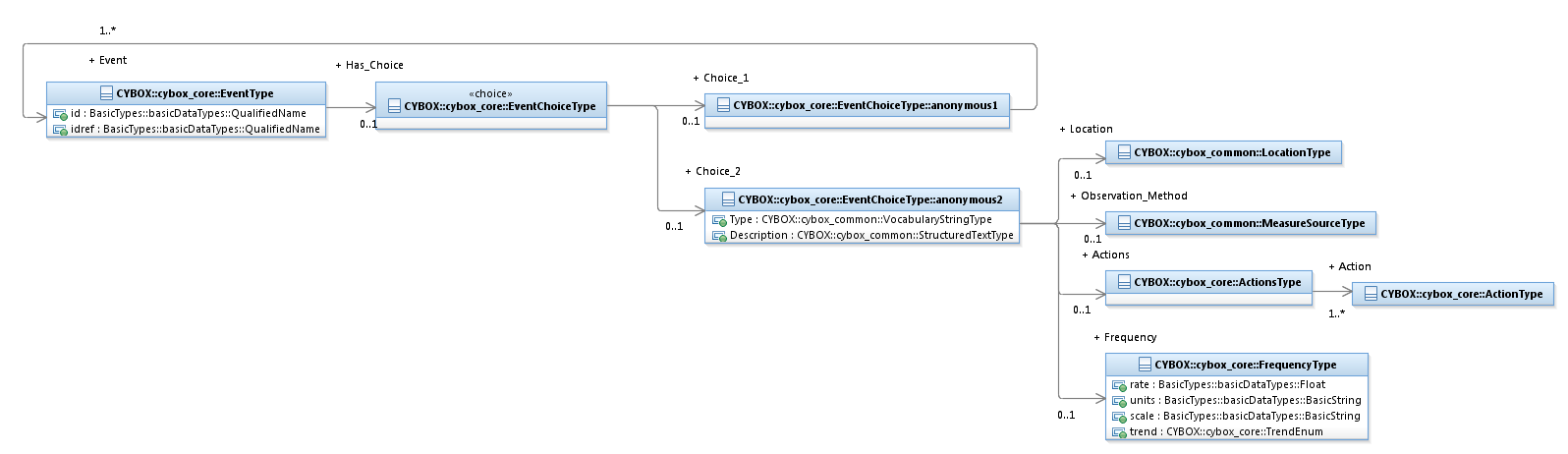 Figure -. UML diagram for the EventType classThe property table given in Table 3-7 corresponds to the UML diagram shown in Figure 3-3.Table -. Properties of the EventType classAnonymous1 ClassThe property table of the Anonymous1 class is given in Table 3-9.Table -. Properties of the Anonymous1 classAnonymous2 ClassThe property table of the Anonymous2 class is given in Table 3-9.Table -. Properties of the Anonymous2 classCompositeEventType ClassThe CompositeEventType class specifies a set of one or more other Events related to this Event. Notice that there is no defined relationship between the set of events, and no explicit relationship between the original Event and the others beyond simple associativity.The property table of the CompositeEventType class is given in Table 3-10.Table -. Properties of the CompositeEventType classEventDetailsType InterfaceThe EventDetailsType interface captures the ability to specify one Event or a hierarchy of Events.  An EventType can be defined either in terms of Event properties, using the EventPropertiesType class, or by a set of other Events using the CompositeEventType class.  The relationships represented in this hierarchy is not explicitly specified.ObjectType ClassThe ObjectType class characterizes a cyber-relevant Object (e.g., a file, a registry key or a process). The UML diagram corresponding to the ObjectType class is shown in Figure 3-4.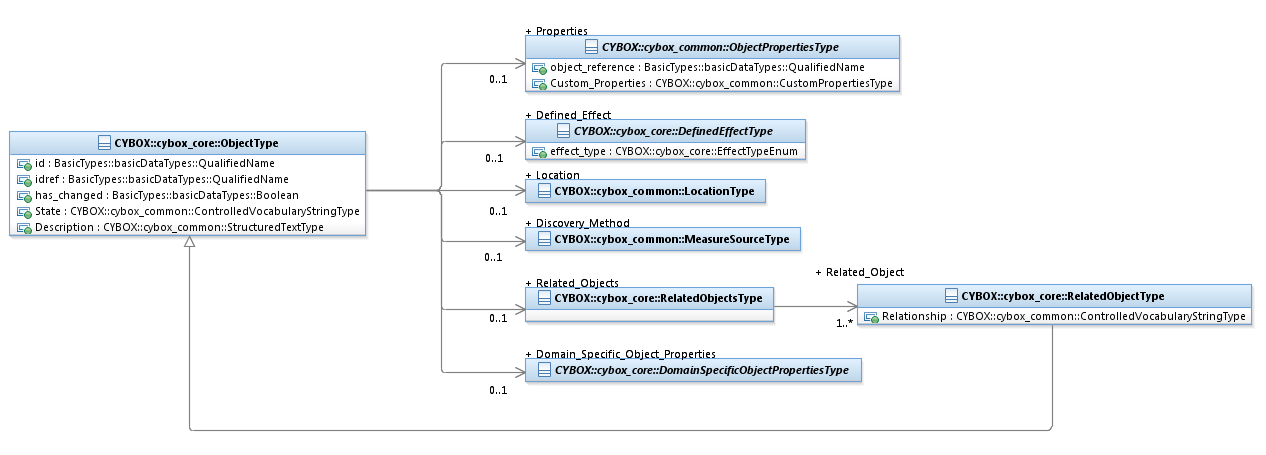 Figure -. UML diagram for the ObjectType classThe property table given in Table 3-11 corresponds to the UML diagram shown in Figure 3-4.Table -.  Properties of the ObjectType classDomainSpecificObjectPropertiesType ClassThe DomainSpecificObjectPropertiesType class is of an abstract class placeholder enabling the inclusion of domain-specific metadata for an object through the use of a custom class, which MUST be defined as an extension of this base abstract class. This enables domains utilizing CybOX such as malware analysis or forensics to incorporate non-generalized object metadata from their domains into CybOX objects. It has no properties.RelatedObjectType ClassThe RelatedObjectType class characterizes a relationship between one Object and a related Object. It extends the ObjectType superclass by specifying the type of the relationship.  The UML diagram corresponding to the RelatedObjectType class is shown in Figure 3-5.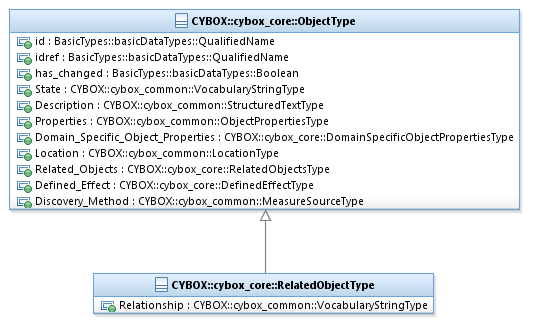 Figure -.  UML diagram of the RelatedObjectType classThe property table given in Table 3-12 corresponds to the UML diagram shown in Figure 3-5.Table -. Properties of the RelatedObjectType classObservableType ClassThe ObservableType class characterizes a cyber Observable. As shown in Figure 3-6 and Error! Reference source not found., a CybOX Observable can either be on a CybOX Object with type corresponding to the CybOX ObjectType class (e.g., a File with name X), a CybOX Event with type corresponding to the CybOX EventType class (an Event is typically one or more actions taken against one or more Objects; e.g., “delete the File with name X”), or an Observable Composition with type corresponding to the CybOX ObservableCompositionType class.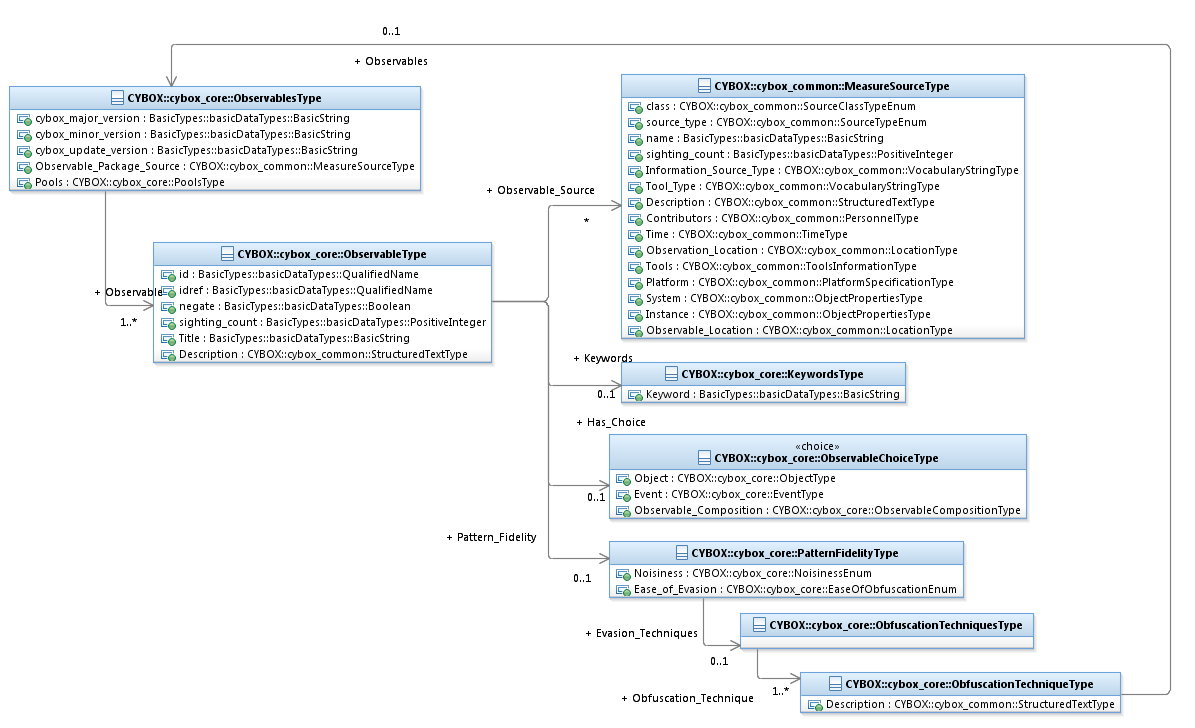 Figure -. UML diagram for the Observable classThe property table given in Table 3-13 corresponds to the UML diagram shown in Figure 3-6.Table -. Properties of the ObservableType classThe ObservableChoiceType class is the type of the Has_Choice property.  In the UML model, this class is associated with the <<choice>> UML stereotype, which specifies that only one of the available properties of the ObservableChoiceType class can be populated at any time. The property table of the ObservableChoiceType class is given in Table 3-14.Table -, Properties of the ObservableChoiceType classObservableCompositionType ClassThe ObservableCompositionType class enables a content creator to define a composite Observable pattern expression through the specification of a single Boolean operator (the operator of the expression) and a list of simple (non-composition) Observable patterns (the operands of the expression).More complex Observable compositions (of the ObservableCompositionType class) can be created using multiple simple Observable patterns and/or other Observable compositions.  For example, it may be desired to express the Observable Composition, OCX = OA AND (EA OR EB).  The Observable (OA) and each of the two Events (EA and EB) would be created individually, and then one Observable Composition would be defined as OCA = EA OR EB.  This permits OCX to be rewritten as OCX = OA AND OCA.  Note that this example shows just one or several possible constructions that generate OCX.Table -. Properties of the ObservableCompositionType classPatternFidelityType ClassThe PatternFidelityType class characterizes the fidelity of an Observable pattern.The property table of the PatternFidelityType class is given in Table 3-16.Table -. Properties of the PatternFidelityType classObfuscationTechniqueType ClassThe ObfuscationTechniqueType class characterizes a technique an attacker could potentially leverage to obfuscate the observability of the Observable.The property table of the ObfuscationTechniqueType class is given in Table 3-17.Table -. Properties of the ObfuscationTechniqueType classFrequencyType ClassThe FrequencyType class characterizes the frequency of a given Action or Event.The property table of the FrequencyType class is given in Table 3-18.Table -. Properties of the FrequencyType classContent Aggregation ClassesA content aggregation class captures a collection of one or more CybOX objects.ActionAliasesType ClassThe ActionAliasesType class specifies a set of one or more names of an Action.The property table of the ActionAliasesType class is given in Table 3-19. Table -. Properties of the ActionAliasesType classActionArgumentsType ClassThe ActionArgumentsType class specifies a set of one or more arguments or parameters relevant to an Action.The property table of the ActionArgumentsType class is given in Table 3-20.Table -. Properties of the ActionArgumentsType classActionPertinentObjectPropertiesType ClassThe ActionPertinentObjectPropertiesType class specifies a set of one or more Object properties pertinent to an Action.The property table of the ActionPertinentObjectPropertiesType class is given in Table 3-21.Table -. Properties of the ActionPertinentObjectPropertiesType classActionRelationshipsType ClassThe ActionRelationshipsType specifies a set of one or more relationships between one Action and other Actions.The property table of the ActionRelationshipsType class is given in Table 3-22.Table -. Properties of the ActionRelationshipsType classActionsType ClassThe ActionsType class specifies a set of one or more cyber observable Actions. The properties of the ActionsType class are given in Table 3-23.Table -. Properties of the ActionsType classAssociatedObjectsType ClassThe AssociatedObjectsType class specifies a set of one or more cyber Objects relevant to an Action.The properties of the AssociatedObjectsType class are given in Table 3-24.Table -. Properties of the AssociatedObjectsType classKeywordsType ClassThe KeywordsType class specifies a set of one or more keywords.The properties of the KeywordsType class are given in Table 3-25.Table -. Properties of the KeywordsType classObfuscationTechniquesType ClassThe ObfuscationTechniquesType class specifies a set of one or more potential techniques an attacker could leverage to obfuscate an Observable.The properties of the ObfuscationTechniquesType class are given in Table 3-26.Table -. Properties of the ObfuscationTechniquesType classObservablesType ClassThe ObservablesType class characterizes a set of one or more cyber Observables.The properties of the ObservablesType class are given in Table 3-27.Table -. Properties of the ObservablesType classPropertiesType ClassThe PropertiesType class specifies a set of one or more properties enumerated as a result of the effect of the Action on the Object.The properties of the PropertiesType class are given in Table 3-28.Table -. Properties of the PropertiesType classRelatedObjectsType ClassThe RelatedObjectsType class specifies a set of one or more relationships between one Object and other Objects.The properties of the RelatedObjectsType class are given in Table 3-29.Table -. Properties of the RelatedObjectsType classValuesType ClassThe ValuesType class specifies a set of one or more values that are enumerated as a result of an Action on an Object.The properties of the ValuesType class are given in Table 3-30.Table -. Properties of the ValuesType classPool ClassesPool classes enable observable elements – Events, Actions, Objects, and Properties – to be described in a space-efficient manner. Rather than defining identical observable elements multiple times within a set of defined Observables, observable elements are defined in type-specific pools (i.e., sets) and are then referenced by Observable structures. PoolsType ClassThe PoolsType class captures one or more pools, each of which contains one type of observable element.The UML diagram corresponding to the PoolsType class is shown in Figure 3-7.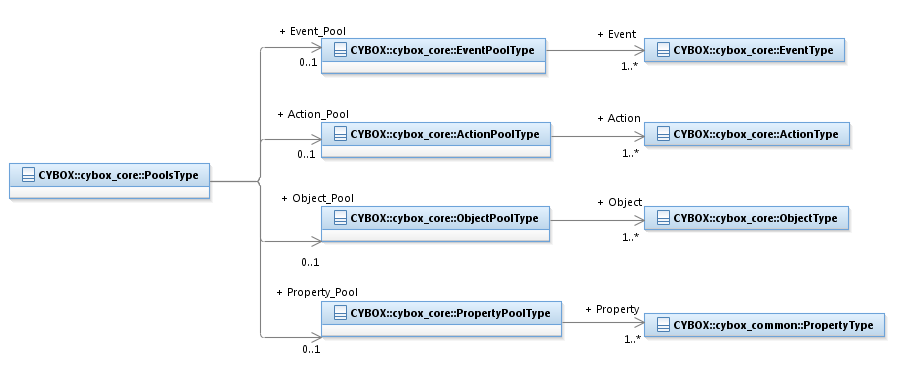 Figure -.  UML diagram of the PoolsType classThe property table given in Table 3-31 corresponds to the UML diagram shown in Figure 3-7.Table -. Properties of the PoolsType classEventPoolType ClassThe EventPoolType class specifies a pool of one or more Events.The properties of the EventPoolType class are given in Table 3-32.Table -. Properties of the EventPoolType classActionPoolType ClassThe ActionPoolType class specifies a pool of one or more Actions.The properties of the ActionPoolType class are given in Table 3-33.Table -. Properties of the ActionPoolType classObjectPoolType ClassThe ObjectPoolType class specifies a pool of one or more Objects.The properties of the ObjectPoolType class are given in Table 3-34.Table -. Properties of the ObjectPoolType classPropertyPoolType ClassThe PropertyPoolType class specifies a pool of one or more Properties.The properties of the PropertyPoolType class are given in Table 3-35.Table -. Properties of the PropertyPoolType classDefined Effect ClassesThe CybOX Core data model defines a number of classes to characterize a broad range of potential effects of an Action on an Object. Characterization is achieved through specialization of the DefinedEffectType abstract class, which is defined in Section 3.4.1. The defined effect-type classes that specialize the DefinedEffectType class are presented in Sections 3.4.2 through 3.4.10, which corresponds to the order that they are listed in the EffectTypeEnum enumeration (Section 3.5.4).DefinedEffectType ClassThe DefinedEffectType class specifies the type of the effect that an Action has on an Object. It is an abstract class, and it MUST be extended via a subclass to specify a complete effect. Use of the DefinedEffectType class enables a broad range of complex Action effects on Objects to be specified.A UML diagram corresponding to the DefinedEffectType class is shown in Figure 3-8. 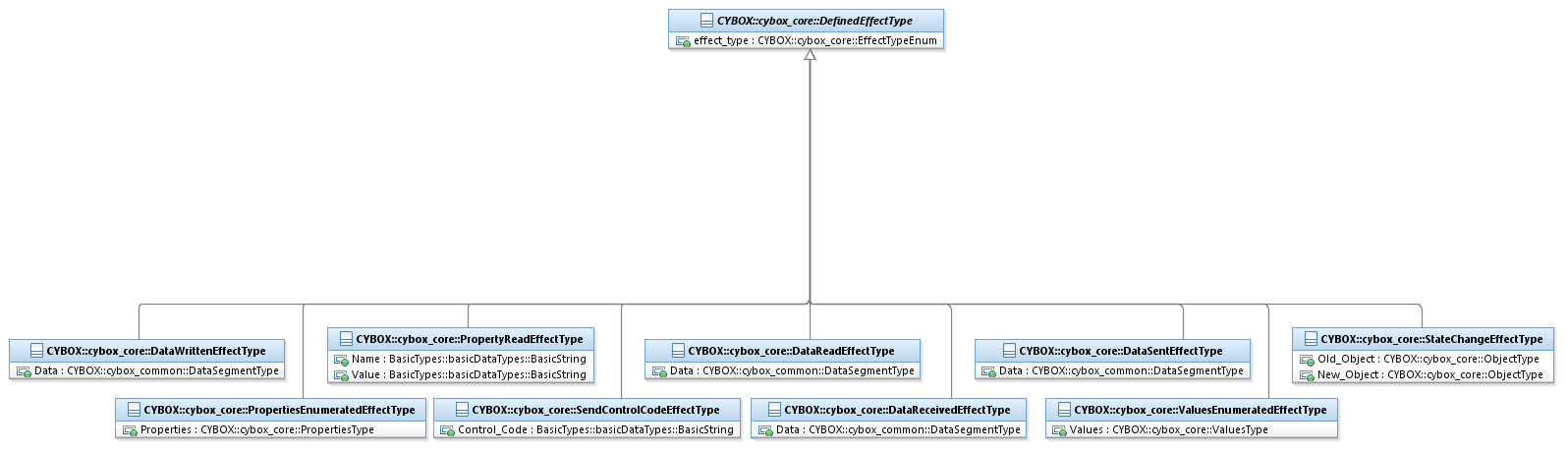 Figure -.  UML diagram of the DefinedEffectType classThe property table given in Table 3-36 corresponds to the UML diagram shown in Figure 3-8.Table -. Properties of the DefinedEffectType classStateChangeEffectType ClassThe StateChangeEffectType class extends the DefinedEffectType superclass by characterizing the effects of Actions upon Objects where the state of the Object is changed.The properties of the StateChangeEffectType specialization are given in Table 3-37.Table -. Properties of the StateChangeEffectType classDataReadEffectType ClassThe DataReadEffectType class extends the DefinedEffectType superclass by characterizing the effects of Actions upon Objects where some data is read, such as from a file or a pipe.The properties of the DataReadEffectType specialization are given in Table 3-38.Table -. Properties of the DataReadEffectType classDataWrittenEffectType ClassThe DataWrittenEffectType class extends the DefinedEffectType superclass by characterizing the effects of Actions upon Objects where some data is written, such as to a file or a pipe.The properties of the DataWrittenEffectType specialization are given in Table 3-39.Table -. Properties of the DataWrittenEffectType classDataSentEffectType ClassThe DataSentEffectType class extends the DefinedEffectType superclass by characterizing the effects of Actions upon Objects where some data is sent, such as a byte sequence on a socket.The properties of the DataSentEffectType specialization are given in Table 3-40.Table -. Properties of the DataSentEffectType classDataReceivedEffectType ClassThe DataReceivedEffectType class extends the DefinedEffectType superclass by characterizing the effects of Actions upon Objects where some data is received, such as a byte sequence on a socket.The properties of the DataReceivedEffectType specialization are given in Table 3-41.Table -. Properties of the DataReceivedEffectType classPropertyReadEffectType ClassThe PropertyReadEffectType class extends the DefinedEffectType superclass by characterizing the effects of Actions upon Objects where some specific property is read from an Object, such as the current running state of a process.The properties of the PropertyReadEffectType specialization are given in Table 3-42.Table -. Properties of the PropertyReadEffectType classPropertiesEnumeratedEffectType ClassThe PropertiesEnumeratedEffectType class extends the DefinedEffectType superclass by characterizing the effects of Actions upon Objects where some properties of the Object are enumerated, such as the startup parameters for a process.The properties of the PropertiesEnumeratedEffectType specialization are given in Table 3-43.Table -. Properties of the PropertiesEnumeratedEffectType classValuesEnumeratedEffectType ClassThe ValuesEnumeratedEffectType class extends the DefinedEffectType superclass by characterizing the effects of Actions upon Objects where some values of the Object are enumerated, such as the values of a registry key.The properties of the ValuesEnumeratedEffectType specialization are given in Table 3-44.Table -. Properties of the ValuesEnumeratedEffectType classSendControlCodeEffectType ClassThe SendControlCodeEffectType class extends the DefinedEffectType superclass by characterizing the effects of Actions upon Objects where some control code, or other control-oriented communication signal, is sent to the Object.The properties of the SendControlCodeEffectType specialization are given in Table 3-45.Table -. Properties of the SendControlCodeEffectType classEnumerationsActionStatusTypeEnum EnumerationThe ActionStatusTypeEnum enumeration is an inventory of Action statuses.  The enumeration literals are given in Table 3-46.Table -. Literals of the ActionStatusTypeEnum enumerationActionContextTypeEnum EnumerationThe ActionContextTypeEnum enumeration is an inventory of Action contexts.  The enumeration literals are given in Table 3-47.Table -. Literals of the ActionContextTypeEnum enumerationEaseOfObfuscationEnum EnumerationThe EaseOfObfuscationEnum enumeration is an inventory of values representing the difficulty a threat actor may have obfuscating an Observable. The enumeration literals are given in Table 3-48.Table -. Literals of the EaseOfObfuscationEnum enumerationEffectTypeEnum EnumerationThe EffectTypeEnum enumeration is an inventory of values representing the effect of an Action on an Object. The enumeration literals are given in Table 3-49.Table -. Literals of the EffectTypeEnum enumerationNoisinessEnum EnumerationThe NoisinessEnum enumeration is an inventory of values for representing the noisiness of the Observable (i.e., false positives of the Observable). The enumeration literals are given in Table 3-50.Table -. Literals of the NoisinessEnum enumerationOperatorTypeEnum EnumerationThe OperatorTypeEnum enumeration is an inventory of valid operator types. The enumeration literals are given in Table 3-51.Table -. Literals of the OperatorTypeEnum enumerationTrendEnum EnumerationThe TrendEnum enumeration is an inventory of valid trend types. The enumeration literals are given in Table 3-52.Table -. Literals of the TrendEnum enumerationConformanceImplementations have discretion over which parts (components, properties, extensions, controlled vocabularies, etc.) of CybOX they implement (e.g., Observable/Object).[1] Conformant implementations must conform to all normative structural specifications of the UML model or additional normative statements within this document that apply to the portions of CybOX they implement (e.g., implementers of the entire Observable class must conform to all normative structural specifications of the UML model regarding the Observable class or additional normative statements contained in the document that describes the Observable class).[2] Conformant implementations are free to ignore normative structural specifications of the UML model or additional normative statements within this document that do not apply to the portions of CybOX they implement (e.g., non-implementers of any particular properties of the Observable class are free to ignore all normative structural specifications of the UML model regarding those properties of the Observable class or additional normative statements contained in the document that describes the Observable class).The conformance section of this document is intentionally broad and attempts to reiterate what already exists in this document.Acknowledgements The following individuals have participated in the creation of this specification and are gratefully acknowledged:The authors would also like to thank the larger CybOX Community for its input and help in reviewing this document.Revision HistoryIconDescription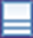 This diagram icon indicates a class.  If the name is in italics, it is an abstract class.This diagram icon indicates an enumeration.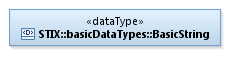 This diagram icon indicates a data type. This decorator icon indicates an attribute of a class.  The green circle means its visibility is public.  If the circle is red or yellow, it means its visibility is private or protected.This decorator icon indicates an enumeration literal.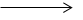 This arrow type indicates a directed association relationship.This arrow type indicates a generalization relationship.  VerbCybOX DefinitioncapturesUsed to record and preserve information without implying anything about the structure of a class or property.  Often used for properties that encompass general content.  This is the least precise of the three verbs.  Examples:The Observable_Source property characterizes the source of the Observable information. Examples of details captured include identifying characteristics, time-related attributes, and a list of the tools used to collect the information.The Description property captures a textual description of the Action.  characterizesDescribes the distinctive nature or features of a class or property.  Often used to describe classes and properties that themselves comprise one or more other properties.Examples:The Action property characterizes a cyber observable Action.The Obfuscation_Technique property characterizes a technique an attacker could potentially leverage to obfuscate the Observable. specifiesUsed to clearly and precisely identify particular instances or values associated with a property.  Often used for properties that are defined by a controlled vocabulary or enumeration; typically used for properties that take on only a single value.Example:The cybox_major_version property specifies the major version of the CybOX language used for the set of Observables.NameTypeMultiplicityDescriptionidbasicDataTypes:QualifiedName0..1The id property specifies a globally unique identifier for the Action.idrefbasicDataTypes:QualifiedName0..1The idref property specifies a globally unique identifier for an Action specified elsewhere. When the idref property is used, the id property MUST NOT also be specified and the other properties of the ActionType class SHOULD NOT hold any content.ordinal_positionbasicDataTypes:PositiveInteger0..1The ordinal_position property specifies the order (e.g., 1, 2, or 3) of the Action within a potential set of multiple Actions. If only a single Action is present, its ordinality can be assumed to be 1. If multiple Actions are present, the ordinality property SHOULD be specified with unique values for each instance.action_statusActionStatusTypeEnum0..1The action_status property specifies the status of the Action.contextActionContextTypeEnum0..1The context property specifies the broad operational context in which the Action is relevant.timestampbasicDataTypes:DateTime0..1The timestamp property specifies the date and time at which the Action occurred or was observed.  To avoid ambiguity, all timestamps SHOULD include a specification of the time zone.timestamp_precisioncyboxCommon:DateTimePrecisionEnum0..1The timestamp_precision property specifies the granularity with which the timestamp property should be considered, as specified by the DateTypePrecisionEnum enumeration (e.g., 'hour,' 'minute').  If omitted, the default precision is ‘second.’ Digits in a timestamp that are beyond the specified precision should be zeroed out.TypecyboxCommon:VocabularyStringType0..1The Type property specifies the type of the Action that was performed. Examples of potential types include compress, replicate, and suspend (these specific values are only provided to help explain the property; they are neither recommended values nor necessarily part of any existing vocabulary).  The content creator may choose any arbitrary value or may constrain the set of possible values by referencing an externally-defined vocabulary or leveraging a formally defined vocabulary extending from the cyboxCommon:ControlledVocabularyStringType data type. The CybOX default vocabulary class for use in the property is ‘ActionTypeVocab-1.0’.NamecyboxCommon:VocabularyStringType0..1The Name property specifies the name of the Action that was performed. Examples of potential names include add user, connect to socket, and monitor registry key (these specific values are only provided to help explain the property; they are neither recommended values nor necessarily part of any existing vocabulary).  The content creator may choose any arbitrary value or may constrain the set of possible values by referencing an externally-defined vocabulary or leveraging a formally defined vocabulary extending from the cyboxCommon:ControlledVocabularyStringType data type. The CybOX default vocabulary class for use in the property is ‘ActionNameVocab-1.1’.DescriptioncyboxCommon:StructuredTextType0..1The Description property captures a textual description of the Action. Any length is permitted.  Optional formatting is supported via the structuring_format property of the StructuredTextType data type.Action_AliasesActionAliasesType0..1The Action_Aliases property specifies a set of one or more alias names for the Action.Action_ArgumentsActionArgumentsType0..1The Action_Arguments property specifies a set of one or more arguments or parameters relevant to the Action.LocationcyboxCommon:LocationType0..1The Location property characterizes the actual physical location of the Object. A simple location name may be specified or the underlying class may be extended, in which case, the default and strongly RECOMMENDED subclass is CIQAddress3.0InstanceType, as defined in CybOX Version 2.1.1 Part 4: Default Extensions.Discovery_MethodcyboxCommon:MeasureSourceType0..1The Discovery_Method property characterizes how the Action was observed (in the case of a cyber observable Action instance) or could potentially be observed (in the case of a cyber observable Action pattern). Examples of details captured include identifying characteristics, time-related attributes, and a list of the tools used to collect the information.Associated_ObjectsAssociatedObjectsType0..1The Associated_Objects property specifies a set of one or more cyber Objects relevant to the Action (initiating or affected by).RelationshipsActionRelationshipsType0..1The Relationships property specifies a set of one or more relationships between this Action and other Actions.FrequencyFrequencyType0..1The Frequency property characterizes the frequency of the Action.NameTypeMultiplicityDescriptionArgument_NamecyboxCommon:VocabularyStringType0..1The Argument_Name property specifies the name of the argument. Examples of potential names include application name, base address, and size (these specific values are only provided to help explain the property; they are neither recommended values nor necessarily part of any existing vocabulary).  The content creator may choose any arbitrary value or may constrain the set of possible values by referencing an externally-defined vocabulary or leveraging a formally defined vocabulary extending from the cyboxCommon:ControlledVocabularyStringType data type. The CybOX default vocabulary class for use in the property is ‘ActionArgumentNameVocab-1.0’.Argument_ValuebasicDataTypes:BasicString0..1The Argument_Value property specifies the value of the Action argument or parameter.NameTypeMultiplicityDescriptionnamebasicDataTypes:BasicString0..1The name property specifies the field name for the Object property.xpathbasicDataTypes:BasicString0..1The xpath property specifies the identifying the pertinent property of the data model that corresponds to the Object’s class. Specific syntax is dependent on the particular syntactic implementation (XML, JSON, etc.) of the CybOX language and MUST be explicitly specified in a separate binding specification for that syntactic implementation (e.g. a CybOX XML Binding Specification).  For example, a CybOX XML Binding Specification could specify XPath 1.0 as an appropriate choice for the syntax of the xpath property.NameTypeMultiplicityDescriptionTypecyboxCommon:VocabularyStringType0..1The Type property specifies the type of relationship between two actions. Examples of potential types include dependent on, preceded by, and equivalent to (these specific values are only provided to help explain the property; they are neither recommended values nor necessarily part of any existing vocabulary).  The content creator may choose any arbitrary value or may constrain the set of possible values by referencing an externally-defined vocabulary or leveraging a formally defined vocabulary extending from the cyboxCommon:ControlledVocabularyStringType data type. The CybOX default vocabulary class for use in the property is ‘ActionRelationshipTypeVocab-1.0’.Action_ReferenceActionReferenceType1..*The Action_Reference property captures a reference to the related Action.NameTypeMultiplicityDescriptionaction_idbasicDataTypes:QualifiedName0..1The action_id property specifies the globally unique identifier of the Action referenced.NameTypeMultiplicityDescriptionAssociation_TypecyboxCommon:VocabularyStringType0..1The Association_Type property specifies types of Action-Object associations. Examples of potential types include initiating, affected, and utilized (these specific values are only provided to help explain the property: they are neither recommended values nor necessarily part of any existing vocabulary).  The content creator may choose any arbitrary value or may constrain the set of possible values by referencing an externally-defined vocabulary or leveraging a formally defined vocabulary extending from the cyboxCommon:ControlledVocabularyStringType data type. The CybOX default vocabulary class for use in the property is ‘ActionObjectAssociationTypeVocab-1.0’.Action_Pertinent_Object_PropertiesActionPertinentObjectPropertiesType0..1The Action_Pertinent_Object_Properties property specifies a set of one or more properties of the Object that are pertinent to the Action.NameTypeMultiplicityDescriptionidbasicDataTypes:QualifiedName0..1The id property specifies a globally unique identifier for the Event.idrefbasicDataTypes:QualifiedName0..1The idref property specifies a globally unique identifier for an Event specified elsewhere. When the idref property is used, the id property MUST NOT also be specified and the other properties of the EventType class SHOULD NOT hold any content.Has_ChoiceEventChoiceType0..1The Has_Choice property is associated with the class EventChoiceType. It indicates that there is a choice between the Choice_1 property or the Choice_2 property.Only one of the properties of EventChoiceType class can be populated at any time. See Section Error! Reference source not found. for more detail.NameTypeMultiplicityDescriptionChoice_1EventChoiceType:Anonymous10..1The Choice_1 property is a placeholder for specifying a list of Events.Choice_2EventChoiceType:Anonymous20..1The Choice_2 property is a placeholder for specifying Event details.NameTypeMultiplicityDescriptionEventEvent1..*The Event property characterizes a cyber Event.NameTypeMultiplicityDescriptionTypecyboxCommon:VocabularyStringType0..1The Type property specifies the type of the Event. Examples of potential types include http traffic, socket operations, and autorun (these specific values are only provided to help explain the property; they are neither recommended values nor necessarily part of any existing vocabulary).  The content creator may choose any arbitrary value or may constrain the set of possible values by referencing an externally-defined vocabulary or leveraging a formally defined vocabulary extending from the cyboxCommon:ControlledVocabularyStringType data type. The CybOX default vocabulary class for use in the property is ‘EventTypeVocab-1.0.1’.DescriptioncyboxCommon:StructuredTextType0..1The Description property captures a textual description of the Event. Any length is permitted. Optional formatting is supported via the structuring_format property of the StructuredTextType data type.Observation_MethodcyboxCommon:MeasureSourceType0..1The Observation_Method property characterizes how the Event was observed (in the case of a cyber observable Event instance) or could potentially be observed (in the case of a cyber observable Event pattern). Examples of details captured include identifying characteristics, time-related attributes, and a list of the tools used to collect the information.ActionsActionsType0..1The Actions property specifies a set of one or more Actions that compose the Event.LocationcyboxCommon:LocationType0..1The Location property characterizes the actual physical location of the Event. A simple location name may be specified or the underlying class may be extended, in which case, the default and strongly RECOMMENDED subclass is CIQAddress3.0InstanceType, as defined in CybOX Version 2.1.1 Part 4: Default Extensions.FrequencyFrequencyType0..1The Frequency property characterizes the frequency of the Event.NameTypeMultiplicityDescriptionEventEventType1..*The Event property specifies an Event asserted to be associated with the original Event.  NameTypeMultiplicityDescriptionidbasicDataTypes:QualifiedName0..1The id property specifies a globally unique identifier for the Object.idrefbasicDataTypes:QualifiedName0..1The idref property specifies a globally unique identifier for an Object specified elsewhere. When the idref property is used, the id property MUST NOT also be specified and the other properties of the ObjectType class SHOULD NOT hold any content.has_changedbasicDataTypes:Boolean0..1The has_changed property specifies whether the Object has changed in some way. This property is NOT intended to be used for versioning of CybOX content.StatecyboxCommon:VocabularyStringType0..1The State property specifies the state of the Object. Examples of potential states include exists, inactive, and locked (these specific values are only provided to help explain the property; they are neither recommended values nor necessarily part of any existing vocabulary).  The content creator may choose any arbitrary value or may constrain the set of possible values by referencing an externally-defined vocabulary or leveraging a formally defined vocabulary extending from the cyboxCommon:ControlledVocabularyStringType data type. The CybOX default vocabulary class for use in the property is ‘ObjectStateVocab-1.0’.DescriptioncyboxCommon:StructuredTextType0..1The Description property captures a textual description of the Object. Any length is permitted. Optional formatting is supported via the structuring_format property of the StructuredTextType data type.PropertiescyboxCommon:ObjectPropertiesType0..1The Properties property captures Object properties. CybOX defines a broad collection of Object data models that can be used to extend the cyboxCommon:ObjectPropertiesType superclass. Examples include the File Object data model, the Address Object data model, and the Network Packet data model.Domain_Specific_Object_PropertiesDomainSpecificObjectPropertiesType0..1The Domain_Specific_Object_Properties property captures domain specific Object properties, defined outside of the scope of the CybOX data model.LocationcyboxCommon:LocationType0..1The Location property characterizes the actual physical location of the Object. A simple location name may be specified or the underlying abstract class may be extended, in which case, the default and strongly RECOMMENDED subclass is CIQAddress3.0InstanceType, as defined in CybOX Version 2.1.1 Part 4: Default Extensions.Related_ObjectsRelatedObjectsType0..1The Related_Objects property specifies a set of one or more Objects related to this Object.Defined_EffectDefinedEffectType0..1The Defined_Effect property characterizes the effect that an Action has on an Object.  Examples include DataReadEffectType and StateChangeEffectType (see Section 3.4).Discovery_MethodcyboxCommon:MeasureSourceType0..1The Discovery_Method property characterizes how the Object was observed (in the case of a cyber observable Object instance) or could potentially be observed (in the case of a cyber observable Object pattern). Examples of details captured include identifying characteristics, time-related attributes, and a list of the tools used to collect the information.NameTypeMultiplicityDescriptionRelationshipcyboxCommon:VocabularyStringType0..1The Relationship property specifies the type of relationship between two Objects. Examples of potential types include created by, deleted by, and read from (these specific values are only provided to help explain the property; they are neither recommended values nor necessarily part of any existing vocabulary).  The content creator may choose any arbitrary value or may constrain the set of possible values by referencing an externally-defined vocabulary or leveraging a formally defined vocabulary extending from the cyboxCommon:ControlledVocabularyStringType data type. The CybOX default vocabulary class for use in the property is ‘ObjectRelationshipVocab-1.1’.NameTypeMultiplicityDescriptionidbasicDataTypes:QualifiedName0..1The id property specifies a globally unique identifier for the Observable.idrefbasicDataTypes:QualifiedName0..1The idref property specifies a globally unique identifier for an Observable specified elsewhere. When the idref property is used, the id property MUST NOT also be specified and the other properties of the ObservableType class SHOULD NOT hold any content.negatebasicDataTypes:Boolean0..1The negate property, when set to TRUE, specifies the absence (rather than the presence) of the Observable in a CybOX pattern.sighting_countbasicDataTypes:PositiveInteger0..1The sighting_count property specifies how many different (but identical) instances of the Observable have been observed.TitlebasicDataTypes:BasicString0..1The Title property captures a title for the Observable and reflects what the content producer thinks the Observable as a whole should be called. The Title property is typically used by humans to reference a particular Observable; however, it is not suggested for correlation.DescriptioncyboxCommon:StructuredTextType0..1The Description property captures a textual description of the Observable. Any length is permitted. Optional formatting is supported via the structuring_format property of the StructuredTextType data type.KeywordsKeywordsType0..1The Keywords property captures relevant keywords for the Observable.Observable_SourcecyboxCommon:MeasureSourceType0..*The Observable_Source property characterizes the source of the Observable information. Examples of details captured include identifying characteristics, time-related attributes, and a list of the tools used to collect the information.Observable_ExpressionObservableDetailsType0..1The Observable_Expression property characterizes an Observable details expression. ObservableDetailsType is a UML interface, which can be realized using either the ObjectType class, the EventType class or the ObservableCompositionType class (see Section Error! Reference source not found. for more details).Pattern_FidelityPatternFidelityType0..1The Pattern_Fidelity property characterizes the fidelity of the Observable pattern.Has_ChoiceObservableChoiceType0..1The Has_Choice property is associated with the class ObservableChoiceType. It indicates that there is a choice between the IP_Address property or the Hostname property.Only one of the properties of ObservableChoiceType class can be populated at any time. See Section 1.2.3 for more detail.NameTypeMultiplicityDescriptionObjectObjectType0..1The Object property characterizes a cyber-relevant Object (e.g., a file, a registry key or a process)EventEventType0..1The Event property characterizes a cyber Event.Observable_CompositionObservableCompositionType0..1The Observable_Composition property specifies a composite Observable pattern expression through the specification of a single Boolean operator (the operator of the expression) and a list of simple (non-composition) Observable patterns (the operands of the expression).NameTypeMultiplicityDescriptionoperatorOperatorTypeEnum0..1The operator property specifies the logical operator of the Observable.ObservableObservableType0..*The Observable property characterizes a cyber Observable.NameTypeMultiplicityDescriptionNoisinessNoisinessEnum0..1The Noisiness property specifies the noisiness of the Observable (i.e., the false positives of the Observable).Ease_of_EvasionEaseOfObfuscationEnum0..1The Ease_of_Evasion property specifies the difficulty a threat actor may have obfuscating the Observable.Evasion_TechniquesObfuscationTechniquesType0..1The Evasion_Techniques property specifies a set of one or more potential techniques an attacker could leverage to obfuscate an Observable. NameTypeMultiplicityDescriptionDescriptioncyboxCommon:StructuredTextType1The Description property captures a textual description of the obfuscation technique. Any length is permitted. Optional formatting is supported via the structuring_format property of the StructuredTextType data type.ObservablesObservablesType0..1The Observables property captures potential cyber Observables that could indicate the use of the obfuscation technique.Name		TypeMultiplicityDescriptionratebasicDataTypes:Decimal0..1The rate property specifies the rate of the frequency.unitsbasicDataTypes:BasicString0..1The units property specifies the units of the frequency.scalebasicDataTypes:BasicString0..1The scale property specifies the time scale of the frequency.trendTrendEnum0..1The trend property specifies the trend of the frequency. This property could be used as a trigger within an Event or Action pattern observable.NameTypeMultiplicityDescriptionAction_AliasbasicDataTypes:BasicString1..*The Action_Alias property specifies an alias name for the Action.NameTypeMultiplicityDescriptionAction_ArgumentActionArgumentType1..*The Action_Argument property characterizes an argument or parameter relevant to the Action.NameTypeMultiplicityDescriptionPropertyActionPertinentObjectPropertyType1..*The Property property characterizes an Object property pertinent to the Action.NameTypeMultiplicityDescriptionRelationshipActionRelationshipType1..*The Relationship property characterizes a relationship between the Action and another, related Action.NameTypeMultiplicityDescriptionActionActionType1..*The Action property characterizes a cyber observable Action.NameTypeMultiplicityDescriptionAssociated_ObjectAssociatedObjectType1..*The Associated_Object property characterizes a cyber Object associated with the Action. An associated Object may be an Object that initiated the Action, an Object that is affected by or utilized by the Action, or an Object that is returned as a result of the Action.NameTypeMultiplicityDescriptionKeywordbasicDataTypes:BasicString1..*The Keyword property captures a keyword.NameTypeMultiplicityDescriptionObfuscation_TechniqueObfuscationTechniqueType1..*The Obfuscation_Technique property characterizes a technique an attacker could potentially leverage to obfuscate the Observable.NameTypeMultiplicityDescriptioncybox_major_versionbasicDataTypes:BasicString0..1The cybox_major_version property specifies the major version of the CybOX language used for the set of Observables.cybox_minor_versionbasicDataTypes:BasicString0..1The cybox_minor_version property specifies the minor version of the CybOX language used for the set of Observables.cybox_update_versionbasicDataTypes:BasicString0..1The cybox_update_version property specifies the update version of the CybOX language used for this set of Observables. This property MUST be used when using an update version of CybOX.Observable_Package_SourcecyboxCommon:MeasureSourceType0..1The Observable_Package_Source property characterizes the source of the Observables information. Examples of details captured include identifying characteristics, time-related attributes, and a list of the tools used to collect the information.ObservableObservableType1..*The Observable property characterizes a cyber Observable.PoolsPoolsType0..1The Pools property captures the Events, Actions, Objects and Properties (in a space-efficient, pooled manner) that are referenced by the cyber Observable.NameTypeMultiplicityDescriptionPropertybasicDataTypes:BasicString1..*The Property property specifies a property resulting from an Action on an Object.NameTypeMultiplicityDescriptionRelated_ObjectRelatedObjectType1..*The Related_Object property specifies an Object related to the Object of focus and characterizes the relationship between the Objects.NameTypeMultiplicityDescriptionValuebasicDataTypes:BasicString1..*The Value property specifies a single value that is enumerated as a result of the Action on the Object.NameTypeMultiplicityDescriptionEvent_PoolEventPoolType0..1The Event_Pool property specifies a pool of one or more Events.Action_PoolActionPoolType0..1The Action_Pool property specifies a pool of one or more Actions.Object_PoolObjectPoolType0..1The Object_Pool property specifies a pool of one or more Objects.Property_PoolPropertyPoolType0..1The Property_Pool property specifies a pool of one or more Properties.NameTypeMultiplicityDescriptionEventEventType1..*The Event property characterizes a cyber observable Event.NameTypeMultiplicityDescriptionActionActionType1..*The Action property characterizes a cyber observable Action.NameTypeMultiplicityDescriptionObjectObjectType1..*The Object property characterizes a cyber-relevant Object.NameTypeMultiplicityDescriptionPropertycyboxCommon:PropertyType1..*The Property property characterizes an Object property.NameTypeMultiplicityDescriptioneffect_typeEffectTypeEnum0..1The effect_type property specifies the effect of the Action on the Object.NameTypeMultiplicityDescriptionOld_ObjectObjectType0..1The Old_Object property characterizes the Object before the state change effect occurred.New_ObjectObjectType1The New_Object property characterizes the Object after the state change effect occurred.NameTypeMultiplicityDescriptionDatacyboxCommon:DataSegmentType1The Data property characterizes the data that was read from the Object by the Action.NameTypeMultiplicityDescriptionDatacyboxCommon:DataSegmentType1The Data property characterizes the data that was written to the Object by the Action.NameTypeMultiplicityDescriptionDatacyboxCommon:DataSegmentType1The Data property characterizes the data that was sent on the Object, or from the Object, by the Action.NameTypeMultiplicityDescriptionDatacyboxCommon:DataSegmentType1The Data property characterizes the data that was received on the Object, or from the Object, by the Action.NameTypeMultiplicityDescriptionNamebasicDataTypes:BasicString0..1The Name property specifies the name of the property being read.ValuebasicDataTypes:BasicString0..1The Value property specifies the value of the property being read.NameTypeMultiplicityDescriptionPropertiesPropertiesType1The Properties property specifies a set of one or more values that are enumerated as a result of an Action on an Object.NameTypeMultiplicityDescriptionValuesValuesType1The Values property specifies a set of one or more values that are enumerated as a result of an Action on an Object.NameTypeMultiplicityDescriptionControl_CodebasicDataTypes:BasicString1The Control_Code property specifies the actual control code sent to the Object.Enumeration LiteralDescriptionSuccessThe cyber observable Action was successful.FailThe cyber observable Action failed.ErrorThe cyber observable Action resulted in an error.Complete/FinishThe cyber observable Action completed or finished. This action status does not specify the result of the Action (e.g., Success, Error).PendingThe cyber observable Action is pending.OngoingThe cyber observable Action is ongoing.UnknownThe cyber observable Action has unknown status.Enumeration LiteralDescriptionHostThe cyber observable Action occurred on a host.NetworkThe cyber observable Action occurred on a network.Enumeration LiteralDescriptionHighThe Observable is very easy to obfuscate and hide.MediumThe Observable is somewhat easy to obfuscate and hide.LowThe Observable is not very easy to obfuscate and hide.Enumeration LiteralDescriptionState_ChangedThe Action changed the state of the Object.Data_ReadThe Action read data from the Object.Data_WrittenThe Action wrote data to the Object.Data_SentThe Action sent data to the Object.Data_ReceivedThe Action received data from the Object.Properties_ReadThe Action read properties of the Object.Properties_EnumeratedThe Action enumerated properties of the Object.Values_EnumeratedThe Action enumerated values of the Object.ControlCode_SentThe Action sent control code to the Object.Enumeration LiteralDescriptionHighThe Observable has a high level of noisiness (i.e., a potentially high level of false positives).MediumThe Observable has a medium level of noisiness (i.e., a potentially medium level of false positives).LowThe Observable has a low level of noisiness (i.e., a potentially low level of false positives).Enumeration LiteralDescriptionANDLogical AND operatorORLogical OR operatorEnumeration LiteralDescriptionIncreasingThe trend is increasing.DecreasingThe trend is decreasing.Aetna    David CrawfordAIT Austrian Institute of Technology    Roman Fiedler    Florian SkopikAustralia and New Zealand Banking Group (ANZ Bank)    Dean ThompsonBlue Coat Systems, Inc.    Owen Johnson    Bret JordanCentury Link    Cory KennedyCIRCL    Alexandre Dulaunoy    Andras Iklody        Raphaël VinotCitrix Systems    Joey PeloquinDell    Will Urbanski    Jeff WilliamsDTCC    Dan Brown    Gordon Hundley    Chris KoutrasEMC    Robert Griffin    Jeff Odom    Ravi ShardaFinancial Services Information Sharing and Analysis Center (FS-ISAC)    David Eilken    Chris RicardFortinet Inc.    Gavin Chow    Kenichi TerashitaFujitsu Limited    Neil Edwards    Frederick Hirsch    Ryusuke Masuoka    Daisuke MurabayashiGoogle Inc.    Mark RisherHitachi, Ltd.    Kazuo Noguchi    Akihito Sawada    Masato Teradaiboss, Inc.    Paul MartiniIndividual    Jerome Athias    Peter Brown    Elysa Jones    Sanjiv Kalkar    Bar Lockwood    Terry MacDonald    Alex PintoIntel Corporation    Tim Casey    Kent LandfieldJPMorgan Chase Bank, N.A.    Terrence Driscoll    David LauranceLookingGlass    Allan Thomson    Lee VorthmanMitre Corporation    Greg Back    Jonathan Baker    Sean Barnum    Desiree Beck    Nicole Gong    Jasen Jacobsen    Ivan Kirillov    Richard Piazza    Jon Salwen    Charles Schmidt    Emmanuelle Vargas-Gonzalez    John WunderNational Council of ISACs (NCI)    Scott Algeier    Denise Anderson    Josh PosterNEC Corporation    Takahiro KakumaruNorth American Energy Standards Board    David DarnellObject Management Group    Cory CasanavePalo Alto Networks    Vishaal HariprasadQueralt, Inc.    John TolbertResilient Systems, Inc.    Ted JulianSecuronix    Igor BaikalovSiemens AG    Bernd GrobauerSoltra    John Anderson    Aishwarya Asok Kumar    Peter Ayasse    Jeff Beekman    Michael Butt    Cynthia Camacho    Aharon Chernin    Mark Clancy    Brady Cotton    Trey Darley    Mark Davidson    Paul Dion    Daniel Dye    Robert Hutto    Raymond Keckler    Ali Khan    Chris Kiehl    Clayton Long    Michael Pepin    Natalie Suarez    David Waters    Benjamin YatesSymantec Corp.    Curtis KostroskyThe Boeing Company    Crystal HayesThreatQuotient, Inc.    Ryan TrostU.S. Bank    Mark Angel    Brad Butts    Brian Fay    Mona Magathan    Yevgen SautinUS Department of Defense (DoD)    James Bohling    Eoghan Casey    Gary Katz    Jeffrey MatesVeriSign    Robert Coderre    Kyle Maxwell    Eric Osterweil     Airbus Group SAS    Joerg Eschweiler    Marcos OralloAnomali    Ryan Clough    Wei Huang    Hugh Njemanze    Katie Pelusi    Aaron Shelmire    Jason TrostBank of America    Alexander FoleyCenter for Internet Security (CIS)    Sarah KelleyCheck Point Software Technologies    Ron DavidsonCisco Systems    Syam Appala    Ted Bedwell    David McGrew    Pavan Reddy    Omar Santos    Jyoti VermaCyber Threat Intelligence Network, Inc. (CTIN)    Doug DePeppe    Jane Ginn    Ben OthmanDHS Office of Cybersecurity and Communications (CS&C)    Richard Struse    Marlon TaylorEclecticIQ    Marko Dragoljevic    Joep Gommers    Sergey Polzunov    Rutger Prins    Andrei Sîrghi    Raymon van der VeldeeSentire, Inc.    Jacob GajekFireEye, Inc.    Phillip Boles    Pavan Gorakav    Anuj Kumar    Shyamal Pandya    Paul Patrick    Scott ShreveFox-IT    Sarah BrownGeorgetown University    Eric BurgerHewlett Packard Enterprise (HPE)    Tomas SanderIBM    Peter Allor    Eldan Ben-Haim    Sandra Hernandez    Jason Keirstead    John Morris    Laura Rusu    Ron WilliamsIID    Chris RichardsonIntegrated Networking Technologies, Inc.    Patrick MaroneyJohns Hopkins University Applied Physics Laboratory    Karin Marr    Julie Modlin    Mark Moss    Pamela SmithKaiser Permanente    Russell Culpepper    Beth PumoLumeta Corporation    Brandon HoffmanMTG Management Consultants, LLC.    James CabralNational Security Agency    Mike Boyle    Jessica Fitzgerald-McKayNew Context Services, Inc.    John-Mark Gurney    Christian Hunt    James Moler    Daniel Riedel    Andrew StormsOASIS    James Bryce Clark    Robin Cover    Chet EnsignOpen Identity Exchange    Don ThibeauPhishMe Inc.    Josh LarkinsRaytheon Company-SAS    Daniel WyschogrodRetail Cyber Intelligence Sharing Center (R-CISC)    Brian EngleSemper Fortis Solutions    Joseph BrandSplunk Inc.    Cedric LeRoux    Brian Luger    Kathy WangTELUS    Greg Reaume    Alan SteerThreat Intelligence Pty Ltd    Tyron Miller    Andrew van der StockThreatConnect, Inc.    Wade Baker    Cole Iliff    Andrew Pendergast    Ben Schmoker    Jason SpiesTruSTAR Technology    Chris RobleeUnited Kingdom Cabinet Office    Iain Brown    Adam Cooper    Mike McLellan    Chris O’Brien    James Penman    Howard Staple    Chris Taylor    Laurie Thomson    Alastair Treharne    Julian White    Bethany YatesUS Department of Homeland Security    Evette Maynard-Noel    Justin StekervetzViaSat, Inc.    Lee Chieffalo    Wilson Figueroa    Andrew MayYaana Technologies, LLC    Anthony RutkowskiRevisionDateEditorChanges Madewd0115 December 2015Desiree Beck Trey Darley Ivan Kirillov Rich PiazzaInitial transfer to OASIS template